PRETENDENTA PIEDĀVĀJUMSValsts ieņēmumu dienesta rīkotajam iepirkumam“Transportlīdzekļu uzraudzībasun kontroles sistēmas uzturēšana, pilnveidošana un licences uzturēšana”Iepirkuma identifikācijas Nr. FM VID 2023/190Pretendents______________________, reģistrācijas Nr. _____________, parakstot pretendenta piedāvājumu, apliecina, ka nodrošinās iepirkuma “Transportlīdzekļu uzraudzības un kontroles sistēmas uzturēšana, pilnveidošana un licences uzturēšana”, ID Nr.FM VID 2023/190 izpildi atbilstoši obligātajām (minimālajām) tehniskajām prasībām un finanšu piedāvājumā noteiktajām cenām;apliecina, ka iepirkuma līguma saistību izpildē neveiks darījumus (neiegādāsies preces vai pakalpojumus) ar tādu fizisku vai juridisku personu, kurai tieši vai netieši ir piemērotas (tai skaitā tās dalībniekam, valdes vai padomes loceklim, patiesā labuma guvējam, pārstāvēttiesīgai personai vai prokūristam, vai personai, kura ir pilnvarota pārstāvēt juridisko personu darbībās, kas saistītas ar filiāli, vai personālsabiedrības biedram, tā valdes vai padomes loceklim, patiesā labuma guvējam, pārstāvēttiesīgai personai vai prokūristam, ja juridiskā persona ir personālsabiedrība) starptautiskās vai nacionālās sankcijas vai būtiskas finanšu un kapitāla tirgus intereses ietekmējošas Eiropas Savienības vai Ziemeļatlantijas līguma organizācijas dalībvalsts sankcijas;apliecina, ka uz pretendentu neattiecas  Padomes Regulas (ES) Nr. 833/2014 (2014. gada 31. jūlijs) 5.k. panta 1.punktā noteiktais, proti, pretendents (tai skaitā pretendenta apakšuzņēmējs/-i) nav: a) Krievijas valstspiederīgais, fiziska persona, kas uzturas Krievijā, vai juridiska persona, vienība vai struktūra, kura iedibināta Krievijā;b) juridiska persona, vienība vai struktūra, kuras īpašumtiesības vairāk nekā 50 % apmērā tieši vai netieši pieder šā punkta a) apakšpunktā minētajai vienībai; c) fiziska vai juridiska persona, vienība vai struktūra, kas darbojas a) vai b) apakšpunktā minētās vienības vārdā vai saskaņā ar tās norādēm, tostarp, ja uz tiem attiecas vairāk nekā 10 % no līguma vērtības, apakšuzņēmēji, piegādātāji vai vienības, uz kuru spējām paļaujas publiskā iepirkuma direktīvu nozīmē.Tehniskais piedāvājums1.tabulaPieredzes apraksts piedāvātajiem speciālistiem2.tabulaPiezīme * – Pretendentam ir jāiesniedz aizpildīts pieredzes apraksts par katru tā piedāvāto speciālistu. Katram iesniegtajam pieredzes aprakstam ir jābūt attiecīgā speciālista pašrocīgi parakstītam, ja piedāvājumam tiek pievienots neparakstīts speciālista apliecinājums, Komisija ir tiesīga uzskatīt, ka attiecīgais pieredzes apraksts nav iesniegts. Gadījumā, ja attiecīgā speciālista dati, kas norādīti pretendenta aizpildītā uzaicinājuma 1.tabulas 2.4.1. un 2.4.2.apakšpunktā, nesakrīt ar pieredzes aprakstā norādītajiem speciālista datiem, par pareizajiem tiks uzskatīti pieredzes aprakstā norādītie speciālista dati. Piedāvājuma dokumentos norādītie personas dati tiks apstrādāti, lai nodrošinātu Iepirkumu norisi un līguma izpildi. Personas datu pārzinis: Valsts ieņēmumu dienests, reģ. Nr. 90000069281, Talejas iela 1, Rīga, LV-1978, tālrunis +371-67122689, e-pasta adrese vid@vid.gov.lv. Papildu informāciju par personas datu apstrādi VID var iegūt VID tīmekļvietnē (https://www.vid.gov.lv/lv/personas-datu-apstrade-vid).Transportlīdzekļu uzraudzības un kontroles sistēmas (TUKS) aprakstsIevadsAprakstā minētā informācija satur vispārēju informāciju par Pasūtītāja rīcībā esošo Transportlīdzekļu uzraudzības un kontroles sistēmu (TUKS), kura Izstrādātājam būs jāpilnveido un jāuztur līguma darbības laikā.Ar detalizētu informāciju par sistēmas uzbūvi un darbības principiem Iepirkuma uzvarētājs varēs iepazīties pēc līguma noslēgšanas.TUKS vispārējais aprakstsSistēma izstrādāta, izmantojot atvērtā koda izstrādes valodu PHP, kas paredzēta dinamisku web projektu izstrādei un servera puses funkcionalitātes nodrošināšanai, kā arī JavaScript valodu lietotāja saskarnes funkciju izstrādei. Lai nevajadzētu programmēt pilnīgi visas funkcijas, kā bāze karšu sadaļai tiek izmantoti OpenLayers un GeoEXT JavaScript aplikāciju programmēšanas bibliotēkas un ietvars. OpenLayers un GeoEXT nodrošina ģeotelpisko datu attēlošanas funkcijas un sadarbību ar Open Geospatial Consorcium standartu pakalpēm – WMS, WFS, WPS u.c. Lietotāja saskarnes izstrādes atvieglošanai ir izmantota arī jQuery JavaScript bibliotēkas, kas atvieglo AJAX tipa funkcionalitātes izveidi klienta daļā un tādējādi samazina nepieciešamo izstrādes laiku. jQuery nodrošina visu populāro interneta pārlūku atbalstu (cross-browser). Kā datu bāzes vadības sistēma ir izmantota bezmaksas atvērtā koda sistēma PostgreSQL ar POSTGIS paplašinājumu, kurš nodrošina telpiskos datu tipus un telpiskās funkcijas. PostgreSQL īsteno lielāko daļu SQL:2008 standarta, ir ACID atbilstoša, atbalsta transakcijas, paplašināmus datu tipus, operatorus un indeksus, kā arī tai ir pieejams liels paplašinājumu skaits.Aplikācijas darbināšanai tiek izmantots Apache webserveris ar PHP izpildes moduli. Saskarnēm ar citām sistēmām tiek izmantots http(s) protokols. Datu apmaiņas drošība tiks nodrošināta izmantojot HTTPS protokolu un SSL sertifikātu. Visu izmantoto rīku licences pieļauj to izmantošanu izstrādes projektos bezmaksas.Sistēmas servisi tiek darbināti uz  Windows Server 2019 Standard operētājsistēmas.Sistēma sastāv no divām identiskām savstarpēji atdalītām  instancēm, kā arī no testa vides.Uz Microsoft Windows Server tiek darbināta sistēmas apakšsistēma “Sekošanas serveris”, kas strādās ar sekošanas objektu telemātikas ierīču pārraidītajiem datiem.“Sekošanas serveris” uztver un apstrādā datus, ko pārraida sekošanas objektu telemātikas ierīces. Apstrādātie dati tiek pārveidoti uz vienotu datu struktūru un saglabāti datubāzē. Šo datubāzi tālāk izmanto otra sistēmas apakšsistēma “Transporta kontroles sistēma”. Uz Microsoft Windows Server bāzes tiek darbināta sistēmas datubāze, kas satur datus par sekošanas objektiem, sistēmas apakšsistēma “Transporta kontroles sistēma”, kas realizē tīmekļa vietni sistēmas lietotājiem. Serverī tiek izmantotas vairākas tīmekļa un informācijas tehnoloģijas, lai realizētu to darbību. Tiek izmantota PostgreSQL relāciju datubāzu vadības sistēma, kurā tiek glabāti dati par sekošanas objektiem, un sistēmas ģeotelpiskie dati, Apache tīmekļa serveris, kas nodrošina sistēmas tīmekļa lappušu pasniegšanu sistēmas lietotājiem, PHP programmēšanas valoda, ar ko tiek realizēta apakšsistēma “Transporta kontroles sistēma”. Programmatūru licenču izvietojums:•	Windows Server 2019 Standard operētājsistēma•	PostgreSQL datubāzu vadības sistēma;•	Apache tīmekļa serveris;•	PHP programmēšanas valoda.PHP hiperteksta priekšprocesors ir bezmaksas  atklātā pirmkoda skriptu valoda, kura sākotnēji bija paredzēta servera puses lietojumos dinamiska tīmekļa lapu ģenerēšanai. PHP var izmantot arī ar komandrindas saskarni vai grafiskajos lietojumos, kur nav vajadzīga programmas instalēšana. PHP ir no platformām neatkarīga valoda, kas nozīmē, ka kodēt programmu var vienā vidē, bet izplatīt citā vidē. PHP var darbināt gan Windows operētājsistēmā, gan uz daudzām Unix/Linux versijām un Mac OS X.Licenču produkts ir 2 karšu pārlūki, kas tiek saņemti no ārējiem SIA “Karšu izdevniecība Jāņa sēta”serveriem.Funkcionālo bloku aprakstsDokumentā ir aprakstīti funkcionālie bloki, raksturojot to funkcijas (iespējas) un realizāciju.1.funkcionālais bloks – Sekošanas serverisDatu uztveršanu no telemātikas iekārtām nodrošina izstrādātās programmatūras apakšsistēma “Sekošanas serveris”. Tiek izmantota PostgreSQL relāciju datubāzu vadības sistēma, kurā tiek glabāti dati par sekošanas objektiem.Sekošanas serveris izstrādāts, lai apstrādātu telemātikas datus no Teltonika ražotām iekārtām kuras datus uz serveri sūta izmantojot Codec 8 protokolu. https://wiki.teltonika-gps.com/view/Codec#Codec_8 2.funkcionālais bloks - Transporta kontroles sistēmaSaņemtos un apstrādātos datus izmanto izstrādātās programmatūras apakšsistēma “Transporta kontroles sistēma”, kas nodrošina datu attēlošanu uz kartes un satura analīzi.Šī funkcionālā bloka realizācija tiek izpildīta ar sekojošiem resursiem:•	PostgreSQL relāciju datubāzu vadības sistēma, kurā tiek glabāti sistēmas ģeotelpiskie dati, •	Apache tīmekļa serveris, kas nodrošina sistēmas tīmekļa lappušu pasniegšanu sistēmas lietotājiem, •	PHP programmēšanas valoda, ar ko tiek realizēta apakšsistēma “Transporta kontroles sistēma”.Sekošanas risinājuma komponentes un to mijiedarbībaSistēma sastāv no vairākām komponentēm:•	Sekošanas iekārta (telemātikas iekārtas uzstādītas transportlīdzekļos), lai varētu noteikt tās atrašanās vietu un reģistrēt dažādus notikumus.•	SIM karte, kuru ievieto sekošanas iekārtā, lai datus no automašīnas varētu saņemt un uzkrāt datu bāzē.•	Programmatūras risinājums saņemto datu attēlošanai uz kartes un satura analīzei.Sekošanas objekta atrašanās vietas noteikšanai tiek izmantota globālā pozicionēšanas sistēma jeb GPS. GPS sistēma sastāv no vairākiem desmitiem satelītu, kas riņķo ap Zemi. Sekošanas iekārtas GPS uztvērēja uzdevums ir uztvert šo satelītu signālu un aprēķināt savu atrašanās vietu jeb koordinātes. Lai varētu noteikt savu atrašanās vietu GPS uztvērējam ir jāredz vismaz 3 satelīti.GPS uztvērējiem, labos apstākļos bez papildu aprīkojuma precizitāte var būt sākot no 2 metriem līdz 10 metriem. Praksē precizitāte ir ap 3 metriem.GPS uztvērēja precizitāti var ietekmēt:•	Atmosfēra un laika apstākļi.•	Satelītu atrašanās vieta trajektorijā un leņķis attiecībā pret GPS uztvērēju. •	GPS uztvērēja atrašanās vieta. Ja tas atrodas starp mājām vai debesskrāpjiem, radio signāls no satelīta var atstaroties no mājas sienas un tikai tad nonākt pie uztvērēja. Šādos gadījumos var rasties nobīdes pret faktisko atrašanās vietu. Sekošanas iekārtu datu saņemšanas kritērijus klienta serverī nodrošina ar sekošanas iekārtu konfigurāciju, kurā norādīti parametri datu sūtīšanas biežumam un klienta servera IP adrese. Klienta IP adresei ir jābūt nemainīgai. Ar noteikto regularitāti sekošanas iekārta sūta datus caur GSM tīklu ar GPRS datu pārraides starpniecību. Lai nodrošinātu sekošanas iekārtas darbību GSM tīklā, tajā tiek ievietota SIM karte ar GPRS datu pārraides pieslēgumu un ar noņemtiem drošības kodiem, lai iekārtai izslēdzoties un ieslēdzoties datu pārraide atsāktos nekavējoties. Datu pārraides apjoms ir atkarīgs no to sūtīšanas biežuma, bet pie optimāliem uzstādījumiem ir vidēji līdz 20 MB/mēnesī. Programmatūras risinājums saņemto datu attēlošanai uz kartes un satura analīzei.Datu uztveršanu klienta serverī nodrošina programmatūras apakšsistēma “Sekošanas serveris”. Sekošanas serverī ir jāievada pamata informāciju par sekošanas objektiem. Iekārtu klasifikatorā ir redzami pievienoto iekārtu identifikatori, kuriem var piešķirt attiecīgu lietotājam saprotamo objekta informāciju tā identificēšanai datu bāzē, atskaišu veidošanai un darbam kopējā sekošanas programmatūrā. Iekārtai var pieslēgt ārējo sensoru, kas sistēmā ieraida kalibrējamus datus, te var veikt datu kalibrēšanu, aprakstot no iekārtas saņemto vienību atbilstību lietotājam saprotamām mērvienībām, piemēram, iekārta ieraida voltus, kas noteiktā attiecība atbilst lietotāja saprotamai mērvienībai - litriem. Te var redzēt arī informāciju par sekošanas objektu, kas saņemta pēdējā datu paketē, senākā pagātnē.Sekošanas iekārtu iesūtītie dati risinājumā tiek glabāti centralizētā datu bāzē PostgreSQL. Sekošanas servera iespējama risinājuma ekrānattēls:Programma sekošanas objekta ieraidīto datu analīzei ir programmatūras apakšsistēma “Transporta kontroles sistēma”Tiešsaistes režīmā sekošanas objektu atrašanās vietu iespējams redzēt kartē ar nelielu aizkavi, ko veido datu sūtīšana, apstrāde un iekārtas konfigurācija, cik bieži datus sūtīt uz serveri. “Transporta kontroles sistēma” nodrošina sekošanas objektu skatīšanu kartē optimālā pietuvinājumā.“Transporta kontroles sistēma” dod iespēju veikt pilnīgu sekošanas ceļa analīzi. Iespējama risinājuma ekrānattēls:Atskaites ir iespējams veidot, saņemot datus no PostgreSQL datu bāzes. Ir iespējams izvēlēties atskaitē analizējamos sekošanas objektus, laika periodu un atskaites veidu.“Transporta kontroles sistēma” dod iespēju  definēt  zonu  (poligonu)  ar  iebraukšanas/ izbraukšanas kontroli  un  iespēju  nosūtīt  brīdinājuma  e-pastu  par  notikuma iestāšanos.Komisijas iegūstamā informācija Komisija no Valsts ieņēmumu dienesta publiski pieejamās datubāzes, iegūst informāciju par to, vai pretendentam, kuram būtu piešķiramas Iepirkuma līguma slēgšanas tiesības dienā, kad pieņemts lēmums par iespējamu līguma slēgšanas tiesību piešķiršanu, Latvijā nav VID administrēto nodokļu (nodevu) parādu, kas kopsummā pārsniedz EUR 150 (viens simts piecdesmit euro).Ja pretendentam dienā, kad pieņemts lēmums par iespējamu līguma slēgšanas tiesību piešķiršanu, ir VID administrēto nodokļu (nodevu) parādi, kas kopsummā pārsniedz 150 euro, komisija lūdz 3 (trīs) darba dienu laikā iesniegt izdruku no Valsts ieņēmumu dienesta elektroniskās deklarēšanas sistēmas par to, ka pretendentam dienā, kad pieņemts lēmums par iespējamu līguma slēgšanas tiesību piešķiršanu, Latvijā nav nodokļu parādu, kas kopsummā pārsniedz EUR 150 (viens simts piecdesmit euro).	Ja 2.2.apakšpunktā noteiktajā termiņā izdruka netiek iesniegta, pretendents tiek izslēgts no dalības iepirkumā.Ārvalstī reģistrētam vai pastāvīgi dzīvojošam pretendentam, kuram būtu piešķiramas Iepirkuma līguma slēgšanas tiesības, komisija lūdz 3 (trīs) darba dienu laikā iesniegt apliecinājumu, ka  pretendentam dienā, kad pieņemts lēmums par iespējamu līguma slēgšanas tiesību piešķiršanu, Latvijā nav nodokļu parādu, kas kopsummā pārsniedz 150 euro, un valstī, kurā tas reģistrēts vai kurā atrodas tā pastāvīgā dzīvesvieta, saskaņā ar attiecīgās ārvalsts normatīvajiem aktiem nav nodokļu parādu.Pasūtītājs attiecībā uz pretendentu, kuram būtu piešķiramas līguma slēgšanas tiesības, pārbauda, vai attiecībā uz šo pretendentu, tā dalībnieku, valdes vai padomes locekli, patieso labuma guvēju, pārstāvēttiesīgo personu vai prokūristu, vai personu, kura ir pilnvarota pārstāvēt pretendentu darbībās, kas saistītas ar filiāli, vai personālsabiedrības biedru, tā valdes vai padomes locekli, patieso labuma guvēju, pārstāvēttiesīgo personu vai prokūristu, ja pretendents ir personālsabiedrība, ir noteiktas Starptautisko un Latvijas Republikas nacionālo sankciju likuma 11.1 panta pirmajā daļā noteiktās sankcijas, kuras ietekmē līguma izpildi. Ja attiecībā uz pretendentu vai kādu no minētajām personām ir noteiktas Starptautisko un Latvijas Republikas nacionālo sankciju likuma 11.1 panta pirmajā daļā noteiktās sankcijas, kuras kavēs līguma izpildi, pretendents ir izslēdzams no dalības līguma slēgšanas tiesību piešķiršanas procedūrā.Komisija 3.4.apakšpunktā minēto informāciju iegūst no Latvijas Republikas Uzņēmumu reģistra, pārbaudot sankciju meklēšanas saitēs. Ja informācija par 2.4. apakšpunktā minētajām personām vietnē nav publicēta, pretendentam tā jāiesniedz:kopā ar piedāvājumu vai 3 (trīs) darba dienu laikā no Komisijas pieprasījuma nosūtīšanas datuma.Izziņas un citus dokumentus, kurus izsniedz Latvijas kompetentās institūcijas, pasūtītājs pieņem un atzīst, ja tie izdoti ne agrāk kā vienu mēnesi pirms iesniegšanas dienas, bet ārvalstu kompetento institūciju izsniegtās izziņas un citus dokumentus pasūtītājs pieņem un atzīst, ja tie izdoti ne agrāk kā sešus mēnešus pirms iesniegšanas dienas, ja izziņas vai dokumenta izdevējs nav norādījis īsāku tā derīguma termiņu. PIEDĀVĀJUMA IZVĒLE UN PIEDĀVĀJUMA IZVĒLES KRITĒRIJI4.1. Komisija par iepirkuma uzvarētāju atzīst to pretendentu, kura piedāvājums atbilst pretendenta piedāvājumā norādītajām prasībām un kura piedāvājuma cena ir viszemākā.4.2. Gadījumā, ja vairāki pretendenti piedāvā vienādu finanšu piedāvājuma zemāko cenu, līguma slēgšanas tiesības tiek piešķirtas pretendentam, kurš “Finanšu piedāvājuma” 1.punktā piedāvājis zemāku cenu par TUKS kartogrāfijas licences  nodrošināšanu 12 (divpadsmit) mēnešiem abām TUKS apakšsistēmām.4.3. Komisija pēc lēmuma pieņemšanas sazināsies tikai ar to pretendentu, kurš tiks atzīts par uzvarētāju iepirkumā, un informāciju par pieņemto lēmumu publicēs VID tīmekļvietnē paziņojumā par iepirkumu. 4.4. Komisija pārbauda pretendenta atbilstību Ministru kabineta 2015.gada 28.jūlija noteikumu Nr.442 “Kārtība, kādā tiek nodrošināta informācijas un komunikācijas tehnoloģiju sistēmu atbilstība” (turpmāk – MK noteikumi Nr.442) 36.1 punktā noteiktajam. Pasūtītājs, pirms lēmuma pieņemšanas par pretendenta izvēli, pamatojoties uz MK noteikumu Nr.442 36.3 punktā noteikto, nosūta informāciju par pretendentu, pretendenta patiesā labuma guvēju, pretendenta piesaistītajiem apakšuzņēmējiem, speciālistiem, kartogrāfijas izstrādātāja reģistrācijas valsti, reģistrācijas numuru un valsti, kurā kartogrāfija izstrādāta pārbaudei Satversmes aizsardzības birojam (turpmāk - SAB). Gadījumā, ja tiek saņemts negatīvs atzinums no kompetentās valsts drošības iestādes par pretendentu, Komisija šo piedāvājumu izslēdz no turpmākas dalības pretendenta izraudzīšanās procedūrā.	Lai apliecinātu atbilstību šajā apakšpunktā izvirzītajām prasībām pretendents iesniedz informāciju par:pretendenta reģistrācijas valsti un reģistrācijas numuru;kādu valstu pilsoņi ir pretendenta patiesā labuma guvēji;pretendenta piesaistītā apakšuzņēmēja reģistrācijas valsti un reģistrācijas numuru;kādu valstu pilsoņi ir apakšuzņēmēju  patiesā labuma guvēji;kādu valstu pilsoņi ir pretendenta piesaistītie speciālisti;kartogrāfijas izstrādātāja reģistrācijas valsti, reģistrācijas numuru;kādā valstī kartogrāfija izstrādāta.4.5. Atbilstoši  Ministru kabineta 2021.gada 6.jūlija noteikumu Nr.508 “Kritiskās infrastruktūras, tajā skaitā Eiropas kritiskās infrastruktūras, apzināšanas, drošības pasākumu un darbības nepārtrauktības plānošanas un īstenošanas kārtība” 16.punktā un Ministru kabineta 2011. gada 1. februāra noteikumu Nr.100 “Informācijas tehnoloģiju kritiskās infrastruktūras drošības pasākumu plānošanas un īstenošanas kārtība” 6.punktā noteiktajam, pirms līguma slēgšanas tiesību piešķiršanas Pasūtītājs nosūta informāciju par pretendentu, kuram būtu piešķiramas līguma slēgšanas tiesības, tā apakšuzņēmēju un speciālistiem pārbaudei SAB. Vienlaikus Pasūtītājs nosūta SAB informāciju par visiem pretendentiem, kas piedalījušies Iepirkumā.4.5.1. Ja ir saņemts negatīvs atzinums no SAB par pretendentu, tā apakšuzņēmēju un speciālistiem, komisija pretendentu izslēdz no turpmākas dalības Iepirkumā.4.5.2. Komisija tomēr neizslēdz pretendentu no turpmākās dalības Iepirkumā šādā gadījumā: Ja ir saņemts negatīvs atzinums no SAB par pretendenta piesaistīto apakšuzņēmēju un/vai speciālistiem, tad komisija informē pretendentu par tā apakšuzņēmēja un/vai piedāvātā specialista/-u pārbaudes rezultātu un pretendenta tiesībām veikt apakšuzņēmēja un/vai specialista/-u nomaiņu.10 (desmit) darba dienu laikā pretendents var izmantot tiesības nomainīt apakšuzņēmēju un speciālistu/-us, par kuriem saņemts negatīvs SAB atzinums. Minētās tiesības pretendents var izmantot vienu reizi. Saistībā ar pretendenta nomainīto apakšuzņēmēju un/vai piedāvāto/-ajiem specialistu/-iem Komisija rīkojas atbilstoši Iepirkuma uzaicinājuma 4.5.apakšpunktā noteiktajam. Finanšu piedāvājums3.tabula* cilvēkdienas - pretendentam jānorāda vidējā svērtā cilvēkdienas (uzskatot, ka 1 (vienā) cilvēkdienā ir 8 (astoņas) darba stundas) likme, vadoties no darba organizācijas, iesaistāmo speciālistu kvalifikācijas un atalgojuma. Nosacījumi finanšu piedāvājuma iesniegšanai:Pretendents nedrīkst iesniegt vairākus piedāvājuma variantus. Cenām jābūt norādītām EUR bez PVN, norādot ne vairāk kā 2 (divas) zīmes aiz komata.Pretendenta iesniegtajā finanšu piedāvājumā norādītā cena kopā EUR bez PVN neveidos iepirkuma kopējo cenu EUR bez PVN un tiks izmantota piedāvājuma ar viszemāko cenu noteikšanai.NOSACĪJUMI PIEDĀVĀJUMA IESNIEGŠANAIPiedāvājumu pretendents var iesniegt līdz 2024. gada 29. februāra plkst. 10.00, nosūtot piedāvājumu uz elektroniskā pasta adresi:  Liga.Pudane@vid.gov.lv. Pretendents pirms piedāvājumu iesniegšanas termiņa beigām var grozīt vai atsaukt iesniegto piedāvājumu.Pēc piedāvājuma iesniegšanas termiņa beigām pretendentam nav tiesību mainīt savu piedāvājumu.Piedāvājumu nepieciešams iesniegt elektroniskā formātā, izmantojot drošu elektronisko parakstu.Piedāvājumam  jābūt aizsargātam, izmantojot šifrēšanu. Instrukciju skatīt pielikumā “Piedāvājuma  šifrēšana”.Piedāvājuma iesniedzējs 2024. gada 29. februārī no plkst. 10.00 līdz plkst. 11.00 nosūta uz elektronisko pasta adresi: Liga.Pudane@vid.gov.lv paroli (šifru) šifrētā piedāvājuma atvēršanai. Piedāvājumu, kas nav iesniegts noteiktajā kārtībā vai kas ir iesniegts nešifrētā veidā un/vai kuram šīs sadaļas  6. punktā noteiktajā termiņā nav atsūtīta parole, Pasūtītājs neizskata.Aicinām pretendentu pēc piedāvājuma nosūtīšanas pārliecināties vai tiek saņemta atbilde, kas apliecina piedāvājuma saņemšanu.Pretendenta pilnvarotā persona_________________________________(vārds, uzvārds) _________________________________________________________			________________Paraksts (ja nav parakstīts elektroniski), 							DatumsDOKUMENTS IR ELEKTRONISKI PARAKSTĪTS AR DROŠU ELEKTRONISKO PARAKSTU UN SATUR LAIKA ZĪMOGUpielikumsPiedāvājuma  šifrēšanaInstrukcija: Uz faila nosaukuma vienu reizi nospiež labo peles taustiņu;7-Zip (ja šāds nosaukums neuzrādās, tad ir nepieciešams lejupielādēt attiecīgo programmu – https://www.7-zip.org/);Ielikt arhīvā;Ievadīt savu paroli;Labi;Šifrēto failu paraksta ar drošu elektronisko parakstu – https://www.eparaksts.lv/lv/. 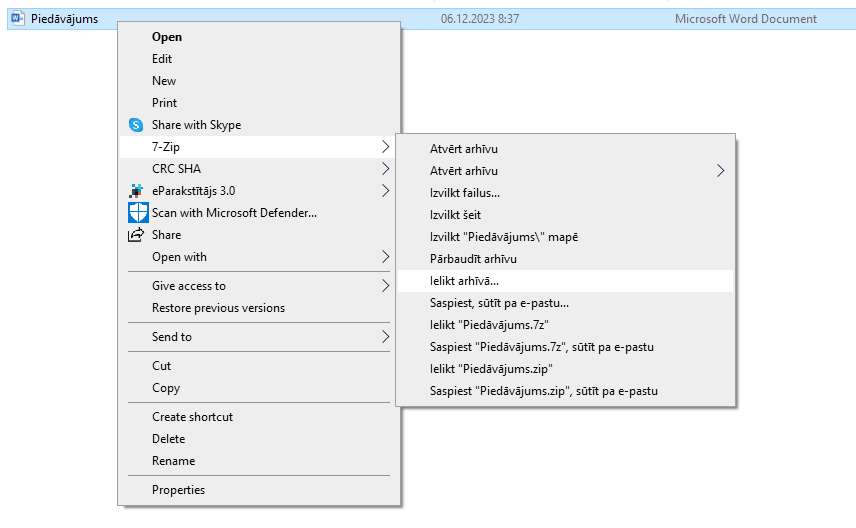 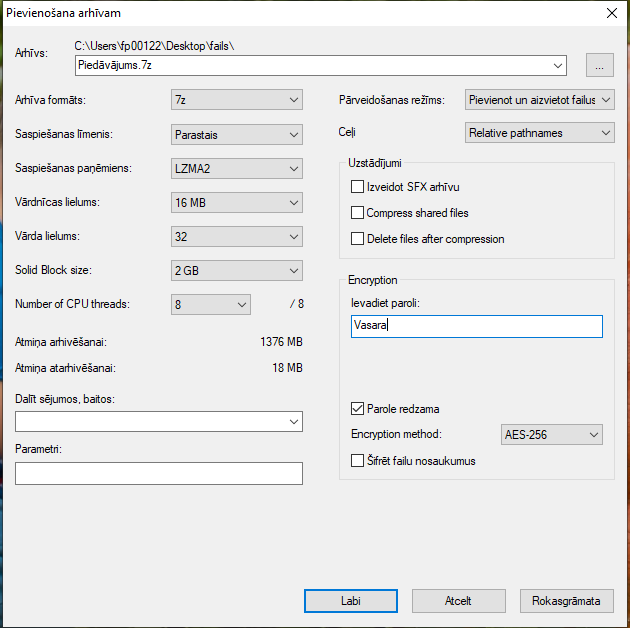 Izveidotais šifrētais piedāvājums (dzeltenā mapīte).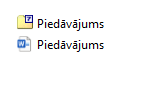 Nr. p.k.Obligātās (minimālās) prasībasPretendenta piedāvātais(pretendents aizpilda katru aili)Iepirkuma priekšmetsIepirkuma priekšmetsTransportlīdzekļu uzraudzības un kontroles sistēmas (turpmāk – TUKS)  uzturēšana, pilnveidošana un TUKS kartogrāfijas licences uzturēšana (turpmāk – Pakalpojums) atbilstoši Valsts ieņēmumu dienesta (turpmāk – Pasūtītājs) izvirzītajām prasībām.Transportlīdzekļu uzraudzības un kontroles sistēmas (turpmāk – TUKS)  uzturēšana, pilnveidošana un TUKS kartogrāfijas licences uzturēšana (turpmāk – Pakalpojums) atbilstoši Valsts ieņēmumu dienesta (turpmāk – Pasūtītājs) izvirzītajām prasībām.Pakalpojuma nodrošināšanaPakalpojuma nodrošināšanaPretendents nodrošina Pasūtītāja rīcībā esošās TUKS uzturēšanu –  TUKS darbības problēmu risināšanu, tajā skaitā programmatūras atjaunināšanu, lai tā būtu darbināma uz tādas programmatūras vai tās komponentēm, kam attiecīgās programmatūras izstrādātājs nodrošina uzturēšanu, tajā skaitā drošības ievainojamības novēršanu, ņemot vērā TUKS aprakstu (skatīt TUKS apraksta 2. punktu). /pretendentam jāiesniedz realizācijas apraksts programmatūras atjaunināšanai,  lai tā būtu darbināma uz tādas programmatūras vai tās komponentēm, kam attiecīgās programmatūras izstrādātājs nodrošina uzturēšanu, tajā skaitā  drošības ievainojamības novēršanu/Pretendents nodrošina Pasūtītāja rīcībā esošo TUKS programatūras pilnveidošanu (jaunas funkcionalitātes izveidošanu) saskaņā ar uzaicinājuma 2.4.apakšpunktā noteikto kārtību.Pretendentam jānodrošina  TUKS kartogrāfijas licence  divās TUKS atsevišķās apakšsistēmās, no kurām 1.apakšsistēmā ir aptuveni 100 un 2.apakšsistēmā ir 120 transportlīdzekļi.Nepieciešamības gadījumā pretendents licences uzturēšanas ietvaros nodrošina bezmaksas konsultāciju sniegšanu. TUKS uzturēšanas un pilnveidošanas pieteikšanas kārtība: 2.4.1.  Pasūtītāja pilnvarotā persona nosūta uz pretendenta pilnvarotās personas elektroniskā pasta adresi pakalpojuma/-u pieprasījumu/-us, kurā norāda konkrētu/-us nepieciešamo/-os pakalpojumu/-us, tā/to aprakstu un vēlamo izpildes termiņu.2.4.2. Pretendents 3 (trīs) darba dienu laikā no pakalpojuma pieprasījuma nosūtīšanas dienas sagatavo un nosūta Pasūtītāja pilnvarotajai personai, pakalpojuma pieprasījumā norādītā/-o pakalpojuma/-u darbietilpības izvērtējumu un pakalpojuma/-u izpildes termiņu (turpmāk – Izmaksu tāme).Izmaksu tāmē pretendenta pilnvarotā persona detalizēti norāda pakalpojuma pieprasījuma ietvaros veicamos darbus, to veikšanas ilgumu stundās/cilvēkstundās, kopējās pakalpojuma pieprasījumā veicamo darbu izmaksas un to izpildes termiņus.2.4.3.  Pasūtītāja pilnvarotā persona 5 (piecu) darba dienu laikā no Izmaksu tāmes saņemšanas dienas izvērtē Izmaksu tāmi un sniedz atbildi.  2.4.4.  Pēc noteikto darbu veikšanas pretendents sagatavo un iesniedz Pasūtītāja pilnvarotajai personai aktu par pakalpojuma/-u sniegšanu un attiecīgu abpusēji saskaņotu Izmaksu tāmi.2.5.1. Pretendents nodrošina (piešķir lietošanas tiesības) TUKS kartogrāfijas licenci  12 (divpadsmit) mēnešiem abām TUKS apakšsistēmām 5 (piecu) darba dienu laikā no  līguma spēkā stāšanās dienas, paziņojot Pasūtītāja pilnvarotajai personai uz elektroniskā pasta adresi;2.5.2.  Pasūtītāja pilnvarotā persona 5 (piecu) darba dienu laikā no informācijas saņemšanas dienas par lietošanas tiesību piešķiršanu pārliecinās par licences darbību un uzturēšanas termiņu;2.5.3. uzturēšana tiek uzskatīta par nodrošinātu VID ar datumu, kas norādīts pušu pilnvaroto personu abpusēji parakstītā pieņemšanas nodošanas aktā; 2.5.4.  pieņemšanas nodošanas aktā jābūt iekļautai vismaz šādai informācijai: Pasūtītājs un tā rekvizīti, pretendents un tā rekvizīti, līguma numurs, samaksas termiņš atbilstoši līguma nosacījumiem, licences nosaukums, skaits, cena, licences uzturēšanas periods. Pretendentam TUKS pilnveidošanā un uzturēšanā jāpiesaista speciālisti ar vismaz šādu kvalifikāciju:2.6.1.Programmētājs, kuram 3 (trīs) iepriekšējo gadu laikā (2021., 2022., 2023. un 2024.gadā gadā līdz piedāvājuma iesniegšanas brīdim) ir pieredze vismaz 1 (vienas) līdzvērtīgas* sistēmas uzturēšanā un/vai izstrādē, un/vai pilnveidošanā, kurai reģistrēto lietotāju skaits ir vismaz 400 (četri simti). * PIEZĪME: - par līdzvērtīgu sistēmu tiks uzskatīta tāda, kas attēlo ģeotelpisku informāciju. /pretendents norāda piedāvātā speciālista vārdu, uzvārdu, personas kodu un tā pieredzi, un esošo vai prognozējamo darba tiesisko attiecību veidu (Pretendenta iesaistītajiem speciālistiem - darba līgums, uzņēmuma līgums) un iesniedz  piedāvātā speciālista pašrocīgi uzaicinājuma 2.tabulā noteikto parakstītu pieredzes aprakstu/2.6.2.Sistēmanalītiķis, kuram 3 (trīs) iepriekšējo gadu laikā (2021., 2022., 2023. un 2024.gadā  līdz piedāvājuma iesniegšanas brīdim) ir pieredze vismaz 1 (vienas) līdzvērtīgas* sistēmas uzturēšanā un/vai izstrādē, un/vai pilnveidošanā, kurai reģistrēto lietotāju skaits ir vismaz 400 (četri simti).* PIEZĪME: - par līdzvērtīgu sistēmu tiks uzskatīta tāda, kas attēlo ģeotelpisku informāciju./pretendents norāda piedāvātā speciālista vārdu, uzvārdu, personas kodu un tā pieredzi, un esošo vai prognozējamo darba tiesisko attiecību veidu (Pretendenta iesaistītajiem speciālistiem - darba līgums, uzņēmuma līgums) un iesniedz  piedāvātā speciālista pašrocīgi uzaicinājuma 2.tabulā noteikto parakstītu pieredzes aprakstu/Sistēmas uzturēšanas reakcijas un bojājumu novēršanas laikiSistēmas uzturēšanas reakcijas un bojājumu novēršanas laikiPretendentam jānodrošina šādi reakcijas laiki (atbilstoši uzaicinājuma 1.pielikumā pievienotā līgumprojektā noteiktajai kārtībai):1)	“kritiskos gadījumos” – 4 darba stundas;2)	“steidzamos gadījumos” – 8 darba stundas;3)	“parastos gadījumos” – 24 darba stundas.Pretendentam jānodrošina šādi bojājumu novēršanas laiki (atbilstoši uzaicinājuma 1.pielikumā līgumprojektā noteiktajai kārtībai):1)	“kritiskos gadījumos” – 24 darba stundas;2)	“steidzamos gadījumos” – 48 darba stundas;3)	“parastos gadījumos” – 120 darba stundas.Kartes pārlūkam jāsastāv no šādām funkcionālām sastāvdaļām:Kartes pārlūkam jāsastāv no šādām funkcionālām sastāvdaļām:Kartes skats.Meklēšanas sadaļa.No kartes pārlūka jābūt iespējai atvērt kartes apzīmējumus.Navigācijas un skata maiņas rīki - lietotājam jāvar tuvināt/attālināt, un veikt citas skatīšanās funkcijas kartes pārlūkā, izmantojot peli, klaviatūras taustiņus un navigācijas un vadības rīkus.Kartes pārlūkā jābūt pieejamiem darbību rīkiem.Kartes pārlūkā jābūt iespēja drukāt redzamo attēlu un saglabāt kartes attēlu jpg vai bmp datņu formātā.Latvijas lielāko pilsētu centru plānu licencētas ģeogrāfiskās kartes (kartēs  attēlojamie  elementi:  detalizēts  ielu  un  ceļu tīkls ar nosaukumiem,  dzelzceļi,  valsts  un  administratīvi  teritoriālās robežas,  apbūves  teritorijas,  ēku  numuri  vai  nosaukumi,  ēku kontūras). Minimālā detalizācija <1:10 000.Latvijas  ģeogrāfiskās  kartes  mērogs  pārējās  apdzīvotās  vietās (kartēs  attēlojamie  elementi:  detalizēts  ielu  un  ceļu tīkls  ar nosaukumiem,   dzelzceļi,   valsts   un   administratīvi   teritoriālās robežas,  apbūves  teritorijas,  ēku  numuri  vai  nosaukumi,  ēku kontūras). Minimālā detalizācija <1:20 000.Licencētas  Latvijas  ģeogrāfiskās  kartes mērogs  ārpus  pilsētām(kartēs  attēlojamie  elementi:  ceļu  tīkls  ar  dalījumu  pa kategorijām, galveno ceļu un tranzīta ceļu numuri, dzelzceļi, valsts un augstākās pakāpes administratīvo vienību robežas, pilsētas un lauku apdzīvotās vietas, viensētu nosaukumi). Minimālā detalizācija<1:500 000.Detalizēta  licencēta  Latvijas  autoceļu  karte  (kartes  elementi: detalizēts ceļu tīkls ar dalījumu pa ceļu segumiem un kategorijām, dzelzceļi, valstu robežas, administratīvās robežas, pilsētas un lauku apdzīvotās vietas). Minimālā detalizācija <1:200 000)Iespēja mainīt kartes mērogu interneta pārlūka programmā (samazināt, tuvināt, palielināt atsevišķus apgabalus.)Jānodrošina vismaz 2 dažādi JS Baltija karšu pārlūki, kuri atbilst šajā tabulā definētajām karšu pārlūku prasībām vai ar TUKS saderīgi citi karšu pārlūki, kas izpilda 4.punktā  noteiktās prasības./pretendents norāda piedāvātos karšu pārlūkus/Pasūtītājam jābūt iespējai pārliecināties, ka pretendenta piedāvātās licences tiks reģistrētas uz VID vārda./pretendents iesniedz apliecinājumu no karšu izstrādātāja vai Pasūtītājam nodrošina iespēju veikt  pārbaudi izstrādātāja tīmekļvietnē/Pakalpojuma garantijaPakalpojuma garantija5.1.1. Pretendents pilnveidošanas pakalpojumiem nodrošina 12 (divpadsmit) kalendāro mēnešu garantiju no 2.4.4.apakšupunktā noteiktā akta par pakalpojuma/-u sniegšanu abpusējas parakstīšanas dienas.5.1.2. Pretendents uzturēšanas pakalpojumiem nodrošina 6 (sešu) kalendāro mēnešu garantiju no 2.4.4.apakšupunktā noteiktā akta par Pakalpojuma sniegšanu abpusējas parakstīšanas dienas.5.1.3. Nepieciešamības gadījumā sniedz bezmaksas konsultāciju par pilnveidošanas un/vai uzturēšanas pakalpojumiem garantijas laikā.5.1.4. 5 (piecu) darba dienu laikā no Pasūtītāja pilnvarotās personas pretenzijas nosūtīšanas dienas bez papildu maksas novērst sniegto Pakalpojumu defektus;5.1.5. Pakalpojuma defekta novēršanai Pretendents nodrošina speciālista ierašanos pie Pasūtītāja Talejas ielā 1, Rīgā 1 (vienas) darba dienas laikā no elektroniskās pretenzijas nosūtīšanas dienas, precīzu ierašanās laiku saskaņojot ar Pasūtītāja pilnvaroto personu.Vai Pakalpojuma defektu novēršanu Pretendents veic attālināti. Attālinātās piekļuves tiesības pirms tam pieprasot un saskaņojot ar Pasūtītāju.Pakalpojuma izmaksasPakalpojuma izmaksasPretendentu finanšu piedāvājumā norādītajās cenās ir jābūt iekļautām visām izmaksām, kas saistītas ar  TUKS uzturēšanu, pilnveidošanu, garantijas nodrošināšanu, licences uzturēšanas nodrošināšanu, nepieciešamības gadījumā konsultāciju sniegšanu, nodokļiem (izņemot – PVN), nodevām, nepieciešamo atļauju saņemšanu no trešajām personām, un visām citām izmaksām, kas nepieciešamas Iepirkuma līguma savlaicīgai un kvalitatīvai izpildei.Samaksas noteikumiSamaksas noteikumiLīguma kopējā summa ir  9990,00 EUR (deviņi tūkstoši deviņi simti deviņdesmit deviņi euro un 00 centi) bez PVN. PVN tiek aprēķināts un maksāts papildus saskaņā ar spēkā esošo nodokļa likmi.Pasūtītājs veic samaksu par TUKS pilnveidošanu un uzturēšanu saskaņā Finanšu piedāvājumā noradīto cenu cilvēkdienās, pārskaitot naudu uz pretendenta norādīto norēķinu kontu bankā 30 (trīsdesmit) dienu laikā no dienas, kad pušu pilnvarotās personas parakstījušas šīs tabulas 2.4.4.apakšupunktā noteikto aktu par Pakalpojuma sniegšanu un pretendents ir iesniedzis Pasūtītājam rēķinu un šīs tabulas 2.4.4.apakšupunktā noteikto abpusēji parakstītu Izmaksu tāmi.  Pasūtītājs veic samaksu par  TUKS kartogrāfijas licences  nodrošināšanu (lietošanas tiesību piešķiršanu) saskaņā Finanšu piedāvājumā noradīto cenu, pārskaitot naudu uz pretendenta norādīto norēķinu kontu bankā 30 (trīsdesmit) dienu laikā no dienas, kad pušu pilnvarotās personas parakstījušas šīs tabulas 2.5.4.apakšpunktā noteikto aktu. Līguma darbības termiņšLīguma darbības termiņšLīgums stājas spēkā ar pēdējā pievienotā droša elektroniskā paraksta un tā laika zīmoga datumu.   Līguma darbības termiņš ir 12 (divpadsmit) mēneši no pēdējā pievienotā droša elektroniskā paraksta un tā laika zīmoga datuma vai līdz dienai, kad ir izlietota 7.1.apakšpunktā noteiktā līguma kopējā summa atkarībā no tā, kurš nosacījums izpildās pirmais.Līguma citi noteikumiLīguma citi noteikumiSaskaņā ar 1.pielikumā ietvertā Līguma projekta noteikumiem.Saskaņā ar 1.pielikumā ietvertā Līguma projekta noteikumiem.Pretendenta atbilstība profesionālās darbības veikšanaiPretendenta atbilstība profesionālās darbības veikšanaiPretendents ir Latvijas Republikas Uzņēmumu reģistra Komercreģistrā reģistrēts komersants. Informācija tiks pārbaudīta Latvijas Republikas Uzņēmumu reģistra vestajos reģistros.Pretendents ir Latvijas Republikas Uzņēmumu reģistra Komercreģistrā reģistrēts komersants. Informācija tiks pārbaudīta Latvijas Republikas Uzņēmumu reģistra vestajos reģistros.Pretendents ir fiziskā persona, kura reģistrēta kā saimnieciskās darbības veicēja, – ir reģistrēta VID kā nodokļu maksātāja. Informācija tiks pārbaudīta Valsts ieņēmumu dienesta publiski pieejamā datubāzē.Pretendents ir fiziskā persona, kura reģistrēta kā saimnieciskās darbības veicēja, – ir reģistrēta VID kā nodokļu maksātāja. Informācija tiks pārbaudīta Valsts ieņēmumu dienesta publiski pieejamā datubāzē.Pretendents ir ārvalstī reģistrēta vai pastāvīgi dzīvojoša persona.Pretendentam kopā ar piedāvājumu jāiesniedz kompetentas attiecīgās valsts institūcijas izsniegts dokuments (oriģināls vai apliecināta kopija), kas apliecina, ka pretendents reģistrēts atbilstoši attiecīgās valsts normatīvo aktu prasībām, kā arī pretendents nav ārzonā reģistrēta juridiskā persona vai personu apvienība vai norāda publiski pieejamu reģistru, kur pasūtītājs bez papildu samaksas varētu pārliecināties par pretendenta reģistrācijas faktu, pievienojot norādītās prasības izpildi apliecinošās informācijas tulkojumu. Pretendents ir ārvalstī reģistrēta vai pastāvīgi dzīvojoša persona.Pretendentam kopā ar piedāvājumu jāiesniedz kompetentas attiecīgās valsts institūcijas izsniegts dokuments (oriģināls vai apliecināta kopija), kas apliecina, ka pretendents reģistrēts atbilstoši attiecīgās valsts normatīvo aktu prasībām, kā arī pretendents nav ārzonā reģistrēta juridiskā persona vai personu apvienība vai norāda publiski pieejamu reģistru, kur pasūtītājs bez papildu samaksas varētu pārliecināties par pretendenta reģistrācijas faktu, pievienojot norādītās prasības izpildi apliecinošās informācijas tulkojumu. Kompetence ___________Darba devēja nosaukums: ________Vārds, Uzvārds, personas kods  _____________Darba pieredze:[Sākot ar pašreizējo amatu, pretējā secībā jāuzskaita katra darba vieta/projekts un tajā izpildītie/veiktie uzdevumi. Noteikti jānorāda pieredze šim iepirkumam piedāvātājā vai līdzīgajā lomā un specializācijā.]Apliecinājums:Parakstot šo pieredzes aprakstu, es, _________________________________________ ,(vārds, uzvārds)apliecinu, ka šī informācija pareizi raksturo mani, manu kvalifikāciju un pieredzi.Apņemos piedalīties iepirkuma līguma “Transportlīdzekļu uzraudzības un kontroles sistēmas uzturēšana, pilnveidošana un licences uzturēšana”, (ID Nr. FM VID 2023/190) izpildē, ja pretendentam _________________(nosaukums)  tiks piešķirtas tiesības slēgt iepirkuma līgumu.Piekrītu manu personas datu izmantošanai iepirkuma “Transportlīdzekļu uzraudzības un kontroles sistēmas uzturēšana, pilnveidošana un licences uzturēšana”, (ID Nr. FM VID 2023/190) pretendenta piedāvājuma izvērtēšanā un līguma izpildē, ja pretendentam __________(nosaukums) iepirkuma rezultātā tiks piešķirtas tiesības slēgt iepirkuma līgumu. Piekrītu, ka iepirkuma “Transportlīdzekļu uzraudzības un kontroles sistēmas uzturēšana, pilnveidošana un licences uzturēšana” (ID Nr. FM VID 2023/190) Komisija, lai pārliecinātos par manu pieredzi, var sazināties ar pieredzes aprakstā norādītajām trešajām personām. _________________________(vieta, datums) __________________________(paraksts)Nr. p.k.Iepirkuma priekšmetsVienībaCena par vienu vienībuEUR (bez PVN)12341.TUKS kartogrāfijas licences  nodrošināšana 12 (divpadsmit) mēnešiem abām TUKS apakšsistēmām1 gab.2.Sistēmas pilnveidošanas un uzturēšanas izcenojums, cilvēkdienas* CilvēkdienaKopā EUR bez PVN:Kopā EUR bez PVN:Kopā EUR bez PVN:Pretendenta nosaukums: Reģistrācijas Nr.: Juridiskā un faktiskā adrese:Kontaktpersona:Tālrunis:E-pasta adrese un e-Adrese:Bankas rekvizīti: